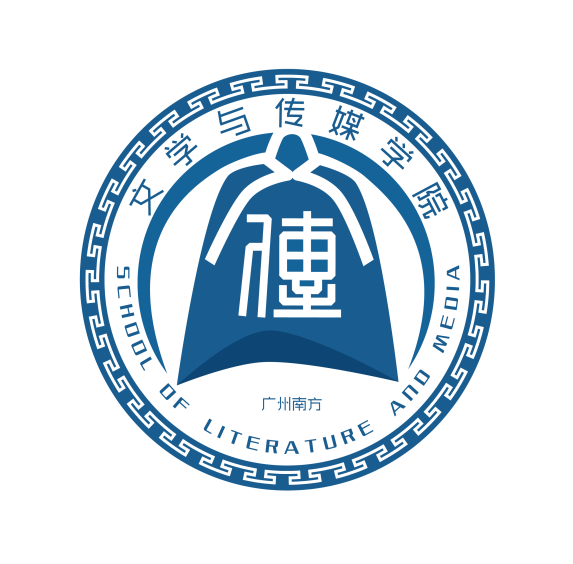 五十篇作文训练集年级                 姓名                           学号                 导师                 广州南方文学与传媒学院